赴三坪教学实践基地教学实习师生信息表院系                      班级                      序号学号/职工号姓名性别民族身份证号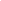 政治面貌手机号家庭地址备注1120150028***带队老师234220170514 ***班长5团支书6789